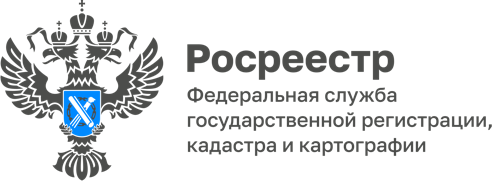 14.07.2023Вступили в силу изменения в антикоррупционное законодательствоФедеральным законом от 13 июня 2023 года № 258-ФЗ «О внесении изменений в отдельные законодательные акты Российской Федерации» внесены изменения в антикоррупционное законодательство, в частности, – в Федеральный закон от 25 декабря 2008 года «О противодействии коррупции». Новые нормы направлены на совершенствование порядка проведения проверок достоверности и полноты сведений о доходах, об имуществе и обязательствах имущественного характера, соблюдения запретов и ограничений, исполнения обязанностей, установленных в целях противодействия коррупции, 
в случае увольнения (прекращения полномочий) лица, на которое были распространены соответствующие антикоррупционные стандарты.Так, в случае увольнения проверяемого гражданского служащего после завершения антикоррупционной проверки и до принятия решения о применении 
к нему взыскания за коррупционное правонарушение либо в ходе осуществления антикоррупционной проверки проверочные материалы должны быть направлены 
в прокуратуру.Установлено, что в случае, если антикоррупционная проверка не завершена 
в связи с увольнением проверяемого лица, прокуроры принимают решение 
об осуществлении проверки достоверности и полноты представленных указанным проверяющим лицом сведений о доходах, об имуществе и обязательствах имущественного характера и (или) соблюдения ограничений и запретов, требований о предотвращении или об урегулировании конфликта интересов и (или) исполнения обязанностей, установленных в целях противодействия коррупции, а кроме того – при наличии к тому оснований – проверки законности получения денежных средств.Также предусмотрена возможность обращения прокуроров в установленном порядке в суд с заявлением об изменении основания и формулировки увольнения (прекращения полномочий) проверяемого лица. В случае удовлетворения данного обращения соответствующие изменения будут внесены, а сведения об увольнении (прекращении полномочий) за совершение коррупционного правонарушения в связи с утратой доверия будут включены в реестр лиц, уволенных в связи с утратой доверия, предусмотренный статьей 15 Федеральный закон от 25 декабря 2008 года № 273-ФЗ «О противодействии коррупции».Приведенные нормоположения вступили в законную силу с 13 июня 2023 года.